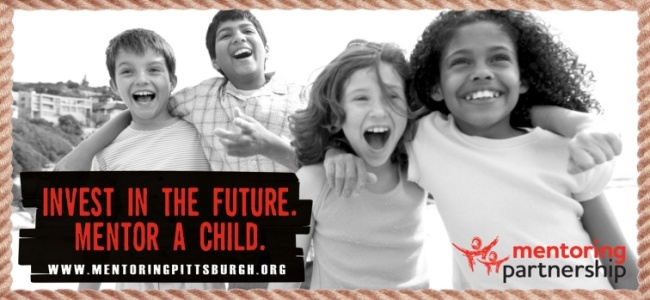 The Mentoring Partnership of Southwestern PAMentor Application
Name:							                                                Date:				    	  Address:															Address:															City:								 State:			  Zip:					Telephone:						    Preferred contact #:               Cell             Home             Work	Email:																	Race (optional):						 Gender Identity (optional):							Age (optional):                Under 21               21-35               35-45               45-55               55+Please check all that apply: What is your availability?	Weekdays (9am-3pm)	                  Monday               Tuesday               Wednesday               Thursday               Friday	After School (3pm-5pm) 	                  Monday               Tuesday               Wednesday               Thursday               Friday	Evenings (after 5pm)	                  Monday               Tuesday               Wednesday               Thursday               Friday	Weekends 		                  Saturday               Sunday
What age(s) would you like to work with?                7 and under               8-10               11-14               15-18What program type(s) would you like to work with? 	              E-Mentoring               Group               One-to-One               Peer               Team	Which location types would you be willing to mentor at?	              After School              Agency Site               Community               Faith-Based               Juvenile Correctional Facility	              Mental Health/Treatment Facility               Online               School               Workplace               Other	Search for programs               5 miles               10 miles               15 miles               25 miles    from zip code 	  			How did you hear about The Mentoring Partnership?  	          Communications from The Mentoring Partnership (e-mail update, newsletter, etc.)								  Community partner or initiative 	  (Be A Middle School Mentor, Big Brothers Big Sisters, etc.)										  	  Friend/colleague:															  Television or radio station:														  Newspaper article:															  Billboard (please specify location, if possible):												  In-person presentation:															  Internet search:																  Other:																If you have any questions, please do not hesitate to contact us.